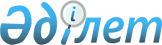 Об установлении повышенных на двадцать пять процентов окладов и тарифных ставок специалистам в области социального обеспечения, культуры и спорта, являющимся гражданскими служащими и работающим в сельских населенных пунктах Акжаикского районаРешение Акжаикского районного маслихата Западно-Казахстанской области от 15 апреля 2022 года № 14-5. Зарегистрировано в Министерстве юстиции Республики Казахстан 26 апреля 2022 года № 27761
      В соответствии с пунктом 9 статьи 139 Трудового кодекса Республики Казахстан, пунктом 4 статьи 18 Закона Республики Казахстан "О государственном регулировании развития агропромышленного комплекса и сельских территорий" и подпункта 15 пункта 1 статьи 6 Закона Республики Казахстан "О местном государственном управлении и самоуправлении в Республике Казахстан", Акжаикский районный маслихат РЕШИЛ:
      1. Установить специалистам в области социального обеспечения, культуры и спорта, являющимся гражданскими служащими и работающим в сельских населенных пунктах Акжаикского района, а также указанным специалистам, работающим в государственных организациях, финансируемых из местных бюджетов, повышенные на двадцать пять процентов оклады и тарифные ставки по сравнению со ставками специалистов, занимающихся этими видами деятельности в городских условиях.
      2. Настоящее решение вводится в действие по истечении десяти календарных дней после дня его первого официального опубликования.
					© 2012. РГП на ПХВ «Институт законодательства и правовой информации Республики Казахстан» Министерства юстиции Республики Казахстан
				
      Секретарь Акжаикского районного маслихата

С. Сиражев
